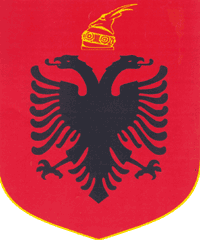 REPUBLIKA E SHQIPERISEKOMISIONI QENDROR I ZGJEDHJEVEV E N D I MPËR SHPËRNDARJEN E MANDATEVE PËR KËSHILLIN E BASHKISË POLIÇAN, QARKU BERAT PËR ZGJEDHJET PËR ORGANET E QEVERISJES VENDORE TË DATËS 21.06.2015Komisioni Qendror i Zgjedhjeve në mbledhjen e datës 09.07.2015, me pjesëmarrjen e:Lefterije	LUZI 		KryetarDenar		BIBA 		Zv.KryetarEdlira 		JORGAQI 	AnëtarGëzim 		VELESHNJA 	AnëtarHysen 		OSMANAJ 	AnëtarKlement         ZGURI 	AnëtarVera		SHTJEFNI 	AnëtarShqyrtoi çështjen me OBJEKT: 	Shpërndarjen e mandateve për këshillin e Bashkisë POLIÇAN, Qarku BERAT, në zgjedhjet për Organet e Qeverisjes Vendore të datës 21 qershor 2015. BAZË LIGJORE: 	Neni 21, pika 7 dhe neni 166, pika 3, të ligjit Nr.10019, datë 29.12.2008 “Kodi Zgjedhor i Republikës së Shqipërisë” , i ndryshuar.KQZ pasi shqyrtoi dokumentacionin e paraqitur dhe dëgjoi diskutimet e përfaqësuesve të partive politikeVËRENKZAZ Nr.65 me vendimin nr.156, datë 23.06.2015, ka miratuar Tabelën Përmbledhëse të Rezultatit për këshill të Bashkia POLIÇAN, Qarku BERAT. Kundër këtij vendimit të KZAZ  Nr.65 branda afateve ligjore, asnjë subjekt zgjedhor nuk bëri ankim. Në mbështetje të nenit 166, pika 3, të Kodit Zgjedhor të Republikës së Shqipërisë, KQZ-ja përllogarit shpërndarjen e mandateve për këshillin. Rezultati për këshillin e Bashkia POLIÇAN për koalicionet, partitë që konkurojnë më vete dhe kandidatët e propozuar nga zgjedhësit është si më poshtë:Në bazë të nenit 162, pika 2, numri i votave të vlefshme në nivel zone zgjedhore të secilit subjekt pjesëtohet në mënyrë të vazhdueshme me numra natyrorë të njëpasnjëshëm, të quajtur pjesëtues, duke filluar me numrin 1 dhe duke përfunduar me numrin natyror që i korrespondon numrit të mandateve që shpërndahen në këshillin e Bashkia POLIÇAN, që në bazë të shkresës të Prefektit të Qarku BERAT Nr.763/1, datë 14.042015 është  15.
Sipas nenit 162, pika 4, herësit e përftuar nga çdo pjesëtim, renditen nga herësi më i madh tek ai më i vogël, duke renditur përkrah tyre subjektin, të cilit i përket herësi përkatës. Në bazë të nenit 162, pika 5, një subjekt zgjedhor përfiton një numër mandatesh të barabartë me numrin e herësve të përfshirë në listën e përcaktuar më sipër.Nga kryerja e veprimeve të mësipërme marrim rezultatin për shpërndarjen e mandateve si më poshtë:Në mbështetje të nenit 163 të Kodit Zgjedhor të Republikës së Shqipërisë, KQZ-ja duhet të përllogarit edhe shpërndarjen e mandateve brenda koalicioneve që kanë fituar mandate për këshillin përkatës.Rezultati për këshillin e Bashkia POLIÇAN për partitë politike të koalicionit Aleanca për Shqipërinë Europiane është si më poshtë.Në bazë të nenit 163, pika 2, numri i votave të vlefshme të secilës parti pjesëtohet në mënyrë të vazhdueshme me numra natyrorë tek të njëpasnjëshëm, të quajtur pjesëtues, duke filluar me numrin 1 dhe duke përfunduar me numrin natyror që i korrespondon dyfishit të numrit të mandateve që shpërndahen në këshillin e Bashkia POLIÇAN për koalicionin në fjalë.Sipas nenit 163, pika 3, herësit e përftuar nga çdo pjesëtim, renditen nga herësi më i madh tek ai më i vogël, duke renditur përkrah tyre subjektin, të cilit i përket herësi përkatës. Renditja vazhdon derisa të renditen aq herës sa është numri i mandateve që shpërndahen për koalicionin në këshillin e Bashkia POLIÇAN, pra 13. Nga kjo renditje marrim rezultatin si më poshtë:Rezultati për këshillin e Bashkia POLIÇAN për partitë politike të koalicionit Aleanca Popullore Për Punë dhe Dinjitet eshtë si më poshtë.Në bazë të nenit 163, pika 2, numri i votave të vlefshme të secilës parti pjesëtohet në mënyrë të vazhdueshme me numra natyrorë tek të njëpasnjëshëm, të quajtur pjesëtues, duke filluar me numrin 1 dhe duke përfunduar me numrin natyror që i korrespondon dyfishit të numrit të mandateve që shpërndahen në këshillin e Bashkia POLIÇAN për koalicionin në fjalë.Sipas nenit 163, pika 3, herësit e përftuar nga çdo pjesëtim, renditen nga herësi më i madh tek ai më i vogël, duke renditur përkrah tyre subjektin, të cilit i përket herësi përkatës. Renditja vazhdon derisa të renditen aq herës sa është numri i mandateve që shpërndahen për koalicionin në këshillin e Bashkia POLIÇAN, pra 2. Nga kjo renditje marrim rezultatin si më poshtë:Në bazë të nenit 163, pika 5, dhe të nenit 166, pika 3, të Kodit Zgjedhor, KQZ-ja pas përfundimit të procedurës për ndarjen e mandateve për cdo parti politike, përcakton mandatet nominale për çdo parti politike, në bazë të renditjes në listat shumemërore të partive politike të miratuara nga KZAZ   nr.65.PËR KËTO ARSYEKomisioni Qendror i Zgjedhjeve, bazuar në nenin 21, pika 1  dhe nenin 166, pika 3, të ligjit Nr.10019 datë 29.12.2009 “Kodi Zgjedhor i Republikës së Shqipërisë”, i ndryshuar.V E N D 0 S I:Të shpërndajë mandatet për koalicionet zgjedhore dhe partitë politike që konkurojnë më vete, për këshillin e Bashkisë POLIÇAN, Qarku BERAT, si më poshtë:Të shpërndajë mandatet partive politike brenda koalicioneve si më poshtë:Të shpallë kandidatët fitues nga listat shumemërore të partive politike, të miratuara nga KZAZ  nr.65 për këshillin e Bashkisë POLIÇAN, Qarku BERAT, si më poshtë:  Ky vendim hynë në fuqi menjëherë.Kundër këtij vendimi, mund të bëhet ankim në Kolegjin  Zgjedhor të Gjykatës së Apelit Tiranë, brenda pesë ditëve nga shpallja e tij.Lefterije	LUZI 			KryetarDenar		BIBA 			Zv.KryetarEdlira 		JORGAQI 		AnëtarGëzim 	VELESHNJA 		AnëtarHysen 	OSMANAJ 		AnëtarKlement         ZGURI 		AnëtarVera		SHTJEFNI 		AnëtarNr.Subjekti zgjedhorVotaPërqind1Aleanca për Shqipërinë Europiane544881,24%2Aleanca Popullore Për Punë dhe Dinjitet84112,54%3Partia Socialdemokrate e Shqipërisë1251,86%4Partia Bashkimi per te Drejtat e njeriut2924,35%Totali6706100,00%Aleanca për Shqipërinë Europiane13Aleanca Popullore Për Punë dhe Dinjitet2Nr.Aleanca për Shqipërinë EuropianeVota23Partia Socialiste e Shqipërisë312947Lëvizja Socialiste për Integrim124530Partia Socialiste e Vërtetë 9122832Fryma e Re Demokratike20058Partia Demokristiane e Shqipërisë16134Partia Drejtësi,Integrim dhe Unitet15140Partia Demokracia Sociale12853Aleanca Demokratike11137Aleanca për Demokraci dhe Solidaritet4344Aleanca Arbnore Kombëtare2956Partia e Punës e Shqipërisë23Totali5448Nr.Aleanca për Shqipërinë EuropianeMandate23Partia Socialiste e Shqipërisë847Lëvizja Socialiste për Integrim330Partia Socialiste e Vërtetë 91132Fryma e Re Demokratike1Totali13Nr.Aleanca Popullore Për Punë dhe DinjitetVota15Partia Demokratike58218Partia Bashkimi Liberal Demokrat13913Partia Republikane608Partia Lëvizja për Zhvillim Kombëtar2416Partia Balli Kombëtar2420Partia Lidhja Demokristiane Shqiptare12Totali841Nr.Aleanca Popullore Për Punë dhe DinjitetMandate15Partia Demokratike2Totali2Aleanca për Shqipërinë Europiane13Aleanca Popullore Për Punë dhe Dinjitet22.1 Aleanca për Shqipërinë Europiane1323Partia Socialiste e Shqipërisë847Lëvizja Socialiste për Integrim330Partia Socialiste e Vërtetë 91132Fryma e Re Demokratike12.2 Aleanca Popullore Për Punë dhe Dinjitet215Partia Demokratike2Aleanca për Shqipërinë Europiane23Partia Socialiste e Shqipërisë1NATASHA ADEM XHAFKOLLARI2MUHARREM ISLAM SENKA3MIMOZA MYFTAR LULAJ4BAJRAM PELLUMB DOLLANI5ERMIONA THOMA TAHO6HAJRI XHEVIT BREGU7SELVI MUHAREM TURHANI8DEFRIM SYTI HYSENBELLI47Lëvizja Socialiste për Integrim1ALTIN HEKURAN MEMA2ESMERALDA MUSA HOXHA3REFAT ALI SPAHIU30Partia Socialiste e Vërtetë 911HAREDIN RAMIS AVDYLAJ32Fryma e Re Demokratike1SHKELQIM SHEFQET ISMAILAJAleanca Popullore Për Punë dhe Dinjitet15Partia Demokratike1LIBONIKE HAIR NURELLARI2SHEFIT KASEM GOREZI